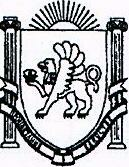    РЕСПУБЛИКА КРЫМ   БАХЧИСАРАЙСКИЙ РАЙОН   ВЕРХОРЕЧЕНСКИЙ СЕЛЬСКИЙ СОВЕТРЕШЕНИЕПРОЕКТ   00 сессия 2 созыва  с.Верхоречьеот  00.00. 2023г.                                                                                     № 00     Руководствуясь статьями 61-64 Гражданского кодекса Российской Федерации, Федеральным законом от 14.11.2002 года №161-ФЗ «О государственных и муниципальных унитарных предприятиях», Федеральным законом от 06.10.2003 № 131-ФЗ «Об общих принципах организации местного самоуправления в Российской Федерации», Порядком принятия решений о создании, реорганизации и ликвидации муниципальных предприятий и учреждений Верхореченского сельского поселения Бахчисарайского района Республики Крым, утверждённым решением 7-ой сессии Верхореченского сельского совета 1-го созыва от 03.02.2015 № 65,  на основании решения  33-ой сессии  2 созыва Верхореченского сельского совета от 10.03.2023 №141  «О ликвидации муниципального унитарного предприятия «Верхоречье» и создании ликвидационной комиссии», в соответствии с Уставом муниципального образования Верхореченское сельское поселение Бахчисарайского района Республики Крым,ВЕРХОРЕЧЕНСКИЙ СЕЛЬСКИЙ СОВЕТ РЕШИЛ:1. Утвердить промежуточный ликвидационный баланс муниципального унитарного предприятия «Верхоречье» Бахчисарайского района Республики Крым по состоянию на 00.00.2023 года (прилагается).2. Председателю ликвидационной комиссии в течение 3 (трёх) рабочих дней после утверждения промежуточного ликвидационного баланса уведомить регистрирующий орган о составлении промежуточного ликвидационного баланса.3. Решение вступает в силу с 00 августа 2023 года и подлежит официальному опубликованию (обнародованию). 4. Решение обнародовать на официальном Портале Правительства Республики Крым (http://bahch.rk.gov.ru/) в подразделе «Верхореченское сельское поселение» раздела «Органы местного самоуправления», «Муниципальные образования», а также на официальном сайте администрации Верхореченского сельского поселения Бахчисарайского района Республики Крым в сети Интернет по адресу: (https://admin-verhorech.ru/).5. Контроль за исполнением настоящего решения оставляю за собой. Председатель Верхореченского сельского совета-глава администрации Верхореченского сельского  поселения                                                        Османова К.Н.Об утверждении промежуточного ликвидационного баланса муниципального унитарного предприятия «Верхоречье»  Бахчисарайского района Республики Крым 